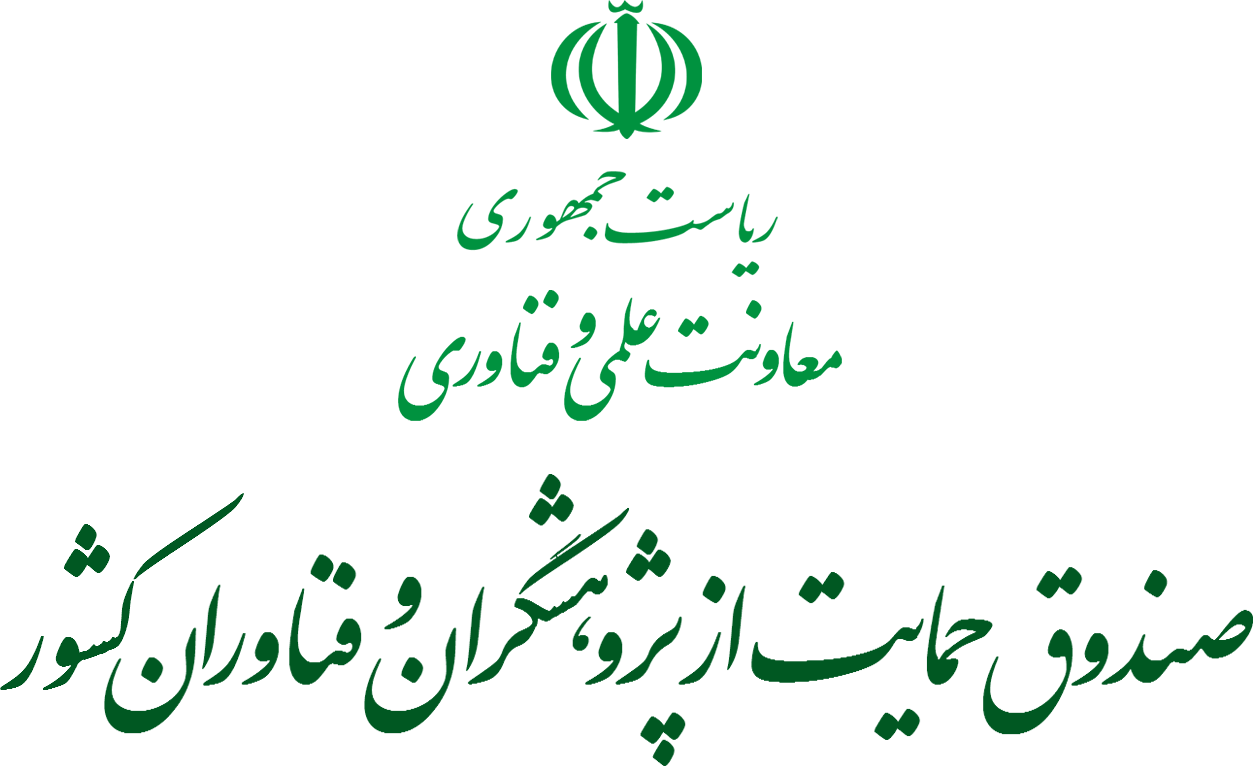 پیوست جزئیات طرح پژوهشیشماره طرح: ....................(شماره طرح الکترونیکی اختصاص داده شده به اين طرح توسط وب سايت صندوق را در بالا بنويسيد)لطفاً قبل از تکميل فرم به نکات زير توجه فرماييد:این فرم صرفا جزئیات طرح پژوهشی را در بر دارد و بسیاری از اطلاعات کلیدی طرح مانند چکیده، هزینه، فازبندی اجرای طرح، همکاران اصلی، داوران پیشنهادی و غیره صرفا باید به صورت آنلاین تکمیل گردد. این فرم نیز به صورت Word و PDF پیوست فرم آنلاین خواهد شد و سامانه یک فرم جامع PDF از ترکیب هر دو تولید می نماید. لطفاً این فرم را توزیع نفرمایید.« جزئیات طرح پژوهشی » عنوان طرح:فارسي: انگليسي:  مجری:چکیده طرح: 2-طرح شما با کدامیک از موضوعات اعلامی از طرف صندوق مطابقت دارد؟ (جهت اطلاع از موضوعات اعلامی صندوق، به آدرس insf.org مراجعه فرمایید.)3- تجربه و فعالیت قبلی جنابعالی مرتبط با طرح پیشنهادی حداکثر ده مورد پژوهشی (مقاله، کتاب، سخنرانی، ثبت اختراع) شاخص را ذکر نمایید:4-بیان مسئله:5-اهداف اصلي و فرعي طرح:6- پیشینه تحقیق در ایران و جهان:7- زمينه هاي استفاده و کاربرد نتايج ( توليد دانش فني ، توليد نمونه محصول ، ارائه خدمات ):8- روش انجام تحقیق( شرح تیمارها و تکرارها، روش جمع آوری و نمونه گیری ، تجزیه و تحلیل داده ها):9- نوآوری:10-  محدوديتهاي اجراي تحقيق:11- ملاحظات اخلاقي (کد اخلاق در صورت لزوم):12- فعاليتهاي طرح و زمانبندي طبق نمودار گانت13- اثرگذاری تحقیق:14-پروژه های انجام شده پژوهشگر محترم با حمایت صندوق ( طرح پژوهشی، پسا دکتری،رساله دکتری،گرنت و کرسی و طرح بین الملل ) :15- فهرست منابع و مآخذ مورد استفاده براي انجام طرح (بر اساس استاندارد APA):16- فهرست تجهیزات مورد نیاز(به صورت کامل بیان شود) : 17- روش اعتبار سنجی و تایید محصول (بیان استانداردها، گواهینامه ها و روش انجام تست های استاندارد مرتبط با محصول در صورت وجود):18-براورد بازار محصول (داخلی و خارجی):19- معرفی تیم همکار در پروژه:20- مشخصات فنی محصول نهایی:21- بلوک دیاگرام محصول:21- خریداران محصول:22- برنامه توسعه آتی محصول:23- مقایسه با رقبا(داخلی و خارجی):تعهد اخلاقي مجري طرح (اظهارنامه):اينجانب ........... با اطلاع کامل از رويه ها و ضوابط ارائه طرح، اين پرسشنامه را تکميل و کليه مندرجات آنرا تاييد مي نمايم. مسئوليت وجود هرگونه نقص يا اشتباه در پيشنهاد ارائه شده بر عهده اينجانب بوده و متعهد ميشوم که اين طرح قبلاً در داخل و خارج کشور انجام نشده و بطور همزمان نيز براي موسسات ديگر جهت حمايت ارائه نگرديده است.نام و نام خانوادگي مجريامضاء (اسکن شده)دستورالعمل ارسال فرم به صندوقتمامي مراحل ارسال طرح، رفع نقايص، داوري، تصويب، نظارت طرحها و کليه اطلاع رسانيها در صندوق حمايت از پژوهشگران و فناوران کشور به صورت الکترونيکي انجام ميشود. لذا صندوق از بررسي طرحهايي که با پست معمولي يا الکترونيکي يا هر روش ديگري ارسال شده باشند معذور است. اين فرم نيز صرفا بايد به صورت اينترنتي از طريق وبسايت صندوق واقع در آدرس rtms.insf.org ارسال گردد. در صورت نياز به راهنمايي بيشتر لطفاً با صندوق تماس حاصل نماييد (اطلاعات تماس در صفحه «تماس با ما» وبسايت صندوق وجود دارد). --- انتهاي فرم ---شماره مرحله / فعاليتنام مرحله/ فعاليتمرحله/ فعاليت پيش‌نيازدرصد وزني به كل پروژهنام منابع مورد استفاده ( نيروي انساني ، مواد مصرفي و...)مدت زمان اجرا(ماه)نمودار زمان‌بندي(ماه)نمودار زمان‌بندي(ماه)نمودار زمان‌بندي(ماه)نمودار زمان‌بندي(ماه)نمودار زمان‌بندي(ماه)نمودار زمان‌بندي(ماه)نمودار زمان‌بندي(ماه)نمودار زمان‌بندي(ماه)نمودار زمان‌بندي(ماه)نمودار زمان‌بندي(ماه)نمودار زمان‌بندي(ماه)نمودار زمان‌بندي(ماه)نمودار زمان‌بندي(ماه)شماره مرحله / فعاليتنام مرحله/ فعاليتمرحله/ فعاليت پيش‌نيازدرصد وزني به كل پروژهنام منابع مورد استفاده ( نيروي انساني ، مواد مصرفي و...)مدت زمان اجرا(ماه)123456789101112ردیفنام قطعهشرکت و کشور فروشندهدلیل انتخاب شرکت مذکورقیمت خام ( به دلار)قیمت به همراه سربار( به دلار)آدرس اینترنتی محصولآدرس اینترنتی محصولکاربرد در پروژه123456جمع کل هزینه ها جمع کل هزینه ها جمع کل هزینه ها خام:خام:خام:به همراه سربار:به همراه سربار:ردیفنام و نام خانوادگیسوابق تحصیلیرشته ی تحصیلینقش در پروژهتلفن همراهایمیل12345